Exercices d’éducation civique : la protection des animaux : correction1) Vrai ou faux ? Coche la bonne case.On respecte les animaux si…2) Relie les phrases suivantes aux illustrations/photos qui les représentent.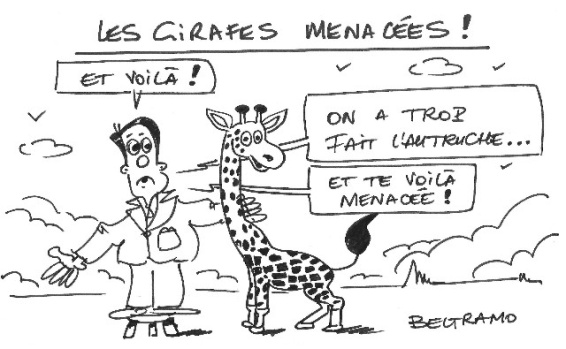 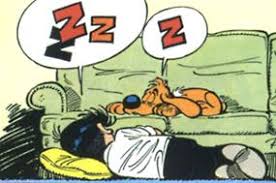 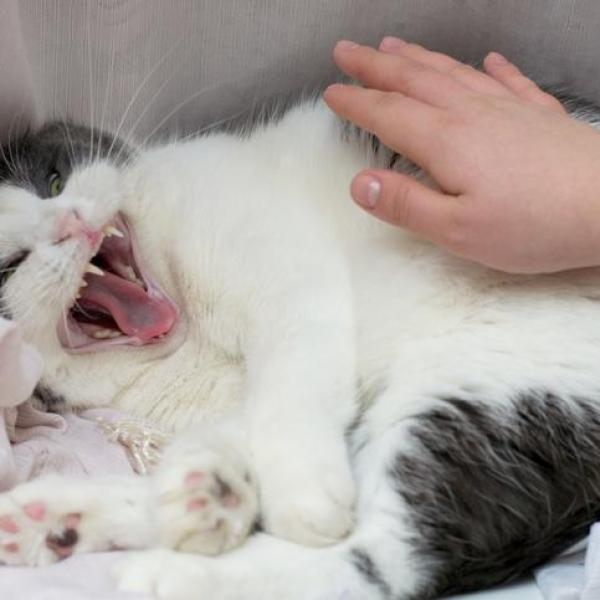 On doit respecter les besoins de son animal de compagnie.On ne touche pas à un animal qui n’est pas à nous, ni à un animal qui ne veut pas. Ça peut être dangereux.Certains animaux doivent être protégés car ils sont menacés d’extinction.VraiFaux… On tire la queue d’un âne ?… On sort son chien tous les jours pour qu’il puisse courir ?… On écrase les vers de terre pour s’amuser ?… On donne des coups de pied à un chien à travers une grille ?… On joue avec son chat ?